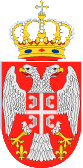 Назив наручиоца:Предшколска установа ''Ђурђевдан'' КрагујевацБрoj: 2410/17Датум : 22.05.2017.годинеАдреса:Кнеза Милоша бр. 21аК р а г у ј е в а цДиректор Јаковљевић Сања, Предшколска установа ''Ђурђевдан'' Крагујевац, на основу Статута  установе, члана 107. став 3. и  члана 108. Закона о јавним набавкама („Службени гласник Републике Србије“, број 124/12, 14/2015 и 68/2015) и Извештаја Комисије за јавну набаку 404-137/17-XII од 08. 05.2017.године,  доносиО Д  Л У К Уо додели уговора     1. На предлог Комисије за јавну набавку образоване Решењем Градске управе за јавне набавке број 404-137/17-XII од 06.04.2017.године, у предмету јавне набавке број 1.1.4/17: Гориво (ОРН:09132000, 09134200, 09133000- Гориво-моторни бензин,дизел гориво и течни нафтни гас), уговор се додељује понуђачу:„Кнез петрол “д.о.о Земун ,Батајница , улица Царице Јелене  број 28; Матични број: 17535439, ПИБ:103223995; у складу са понудом број 514/ЈН од 05. 05. 2017.године.О  б  р  а  з  л  о  ж  е  њ  еГрадска управа за јавне набавке као Tело за централизоване јавне набавке, у складу са Законом о јавним набавкама („Службени гласник Републике Србије“ број 124/12, 14/15 и 68/15), спровела je отворени поступак јавне набавке број 1.1.3/17, добра – Гориво, са циљем закључења оквирног споразума са једним добављачем, на период важења од годину дана.Позив за достављање понуда објављен је дана 07.04.2017.године. на Порталу јавних набавки, (portal.ujn.gov.rs), интернет страници наручиоца (www.kragujevac.rs). Процењена вредност централизоване јавне набавке износи: 106.831.426,00 динара (без урачунатог ПДВ-а).Процењена вредност јавне набавке - Гориво износи: 821.667,00 динара.Рок за достављање понуда био је 08.05.2017 године до 11.00 часова. Благовремено је приспела понуда:Кнез петрол “д.о.о Земун ,БатајницаЈавно отварање понуда, уз присуство овлашћеног понуђача, извршено је дана 08.05.2017. године са почетком у 11:30 часова. Поступак јавног отварања спроведен је од стране Комисије за централизовану јавну набавку. Понуђени су следећи услови:01. Кнез петрол “д.о.о Земун ,Батајница , улица Царице Јелене  број 28; Матични број: 17535439, ПИБ:103223995;Понуда број : 514/ЈН од 05.05.2017.године:Основни елементи понудеПонуђена цена: моторни бензина) ЕVRO PREMIJUM BMB 95просечна цена (без ПДВ-а) за продајна места у Крагујевцу на дан објављивљања позива за достављање понуда (07.04.2017. године) износи:  120,75 дин/л + ПДВ 24,15 дин/л,                                                                                                                                                                                     укупно са ПДВ-ом144,40 дин/л, понуђена цена (без ПДВ-а) по литру (за укупно тражену количину из техничких спецификација наручиоца) износи:  109,91 дин/л + ПДВ 21,99дин/л,                                                                                                                                                                                   укупно са ПДВ-ом131,90 дин/л,     а за процењену количину од 128.720 литара, без ПДВ-а износи 14.148.473,00дин.         ПДВ за процењену количину од 128.720 литара, износи 2.829.694,00дин.	     Укупно са ПДВ-ом за процењену количину од 128.720 литара износи 16.978.168,00дин. Разлика (евентуални попуст) између ваше просечне цене без ПДВ-а и ваше понуђене цене без ПДВ-а, на дан 07.04.2017. године износи 9%.Исказани проценат умањења цене по литру је фиксни и биће примењиван приликом сваког фактурисања током трајања појединачних уговора.	б) ЕVRO BMB 98просечна цена (без ПДВ-а) за продајна места у Крагујевцу на дан објављивљања позива за достављање понуда (07.04.2017. године) износи:  124,91 дин/л + ПДВ 24,99дин/л,                                                                                                                                                                                    укупно са ПДВ-ом149,90 дин/л,понуђена цена (без ПДВ-а) по литру (за укупно тражену количину из техничких спецификација наручиоца) износи:  114,91 дин/л + ПДВ 22,99 дин/л,                                                                                                                                                                               укупно са ПДВ-ом137,90 дин/л,     а за процењену количину од 30.660 литара, без ПДВ-а износи 3.523.345,00 дин.         ПДВ за процењену количину од 30.660 литара, износи 704.669,00 дин.	     Укупно са ПДВ-ом за процењену количину од 30.660 литара износи 4.228.014,00дин. Разлика (евентуални попуст) између ваше просечне цене без ПДВ-а и ваше понуђене цене без ПДВ-а, на дан 07.04.2017. године износи 8%.Исказани проценат умањења цене по литру је фиксни и биће примењиван приликом сваког фактурисања током трајања појединачних уговора.дизел горивов) EVRO DIZEL  просечна цена (без ПДВ-а) за продајна места у Крагујевцу на дан објављивљања позива за достављање понуда (07.04.2017. године) износи:125,75 дин/л + ПДВ 25,15 дин/л,                                                                                                                     укупно са ПДВ-ом150,90 дин/л,понуђена цена (без ПДВ-а) по литру (за укупно тражену количину из техничких спецификација наручиоца) износи:  113,25 дин/л + ПДВ 22,65 дин/л,                                                                                                                              укупно са ПДВ-ом135,90 дин/л,     а за процењену количину од 670.665 литара, без ПДВ-а износи 75.952.811,00 дин.         ПДВ за процењену количину од 670.665 литара, износи 15.190.562,00дин.	     Укупно са ПДВ-ом за процењену количину од 670.665 литара износи 91.143.373,00дин. Разлика (евентуални попуст) између ваше просечне цене без ПДВ-а и ваше понуђене цене без ПДВ-а, на дан 07.04.2017. године износи 10%.Исказани проценат умањења цене по литру је фиксни и биће примењиван приликом сваког фактурисања током трајања појединачних уговора.                                                          течни нафтни гасг)  TNGпросечна цена (без ПДВ-а) за продајна места у Крагујевцу на дан објављивљања позива за достављање понуда (07.04.2017. године) износи:  63.87 дин/л + ПДВ 12,78 дин/л,                                                                                                                                                        укупно са ПДВ-ом76,65 дин/л,понуђена цена (без ПДВ-а) по литру (за укупно тражену количину из техничких спецификација наручиоца) износи:  59,92 дин/л + ПДВ 11,98дин/л,                                                                                                                                         укупно са ПДВ-ом71,90 дин/л,     а за процењену количину од 56.071 литара, без ПДВ-а износи 3.354.587,00дин.         ПДВ за процењену количину од 56.071 литара, износи 671.917,00дин.	     Укупно са ПДВ-ом за процењену количину од 56.071 литара износи 4.031.504,00дин. Разлика (евентуални попуст) између ваше просечне цене без ПДВ-а и ваше понуђене цене без ПДВ-а, на дан 07.04.2017. године износи 6%.Исказани проценат умањења цене по литру је фиксни и биће примењиван приликом сваког фактурисања током трајања појединачних уговора.	Укупно понуђена цена за моторни бензин, дизел гориво и течни нафтни гас(а+б+в+г),за укупно процењене количине износи:                                	96.984.217,00 дин.ПДВ за укупно процењене количине износи:                        	19.396.843,00 динУкупно са ПДВ-ом за укупно процењене количине износи:       116.381.060,00 дин.2. Развијеност продајне мреже:а) укупан број продајних места у Републици Србији: 77;б) укупан број продајних места на подручју града Крагујевца: 2;ц) продајно место сa радним временом од 00-24 часа на подручју града Крагујевца са тачном адресом продајног места: 1. БС Кнез Петрол Крагујевац 2, Саве Ковачевића 542. БС Кнез Петрол Крагујевац 1, Интернационалних бригада бб3. Услови плаћања:Појединачни наручилац ће уговорену цену испоручених добара плаћати добављачу у року – за привредне субјекте рок не може бити дужи од 45 дана, а између субјеката јавног сектора 60 дана.4. Рок важења понуде (минимум  90 дана): 91 дан.Стручна оцена понуда: Комисија је приликом отварања понуда констатовала да понуђачи нису имали примедбе на поступак отварања понуда.Комисија је у поступку стручне оцене понуда констатовала да је понуда понуђач „Кнез петрол “д.о.о Земун , Батајница, број 514/ЈН од 05.05.2017.године  прихватљива.На основу напред наведеног донета је одлука као у диспозитиву.ПРАВНА ПОУКАПонуђач који сматра да су му доношењем Одлуке о додели уговора за набавку горива (моторни бензин, дизел, ТНГ), може да покрене поступак за заштиту права  у року од пет дана од дана објављивања ове Одлуке на порталу јавних набавки. Захтев за заштиту права подноси се наручиоцу, а копија се истовремено доставља Републичкој комисији за заштиту права, непосредно или препорученом поштом. Уз поднети захтев доставља се доказ о уплати таксе у износу од 120.000,00 динара на текући рачун Буџета Републике Србије број 840 – 30678845 – 06; шифра плаћања: 153 или 253;  позив на број: подаци о броју или ознаци јавне набавке поводом које се подноси захтев за заштиту права.                                                                                                        ДИРЕКТОР___________________________